ALLEGATO 1-A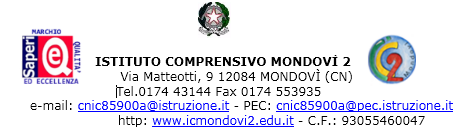 DOMANDA DI PARTECIPAZIONE - ESPERTO PROGETTISTAAvviso di selezione per il reclutamento di:     esperto interno progettista     esperto esterno progettistanell’ambito PON (FESR)- REACT EU per la realizzazione di reti locali cablate e wirelessIl/La sottoscritto/a _____________________________________________(cognome e nome) nato/a ____________________________________________ prov. _______ il ___________ C.F. ______________________________Residente in _________________________________________________ prov. ___________via/Piazza________________________________________________________ n.civ. ______telefono__________________________________cell. _______________________________E MAIL- _____________________________________________________________________C H I E D Ealla S.V. di essere inserito nella graduatoria di esperti di cui all’avviso prot. n. 6959/VI.02 del 30 dicembre 2021Ai sensi degli artt. 46 e 47 del D.P.R. n. 445/2000, consapevole che le dichiarazioni mendaci sono punite ai sensi del codice penale e delle leggi speciali in materia, secondo le disposizioni richiamate all'art. 76 del citato D.P.R. n. 445- 00, dichiara:di non avere procedimenti penali a suo carico né di essere stato condannato a seguito di procedimenti penali ovvero _________________________________________ ;di non essere stato destituito da pubblico impiego;di non trovarsi in alcuna posizione di incompatibilità con pubblico impiego;essere / non essere dipendente di altre Amministrazioni pubbliche;Alla presente istanza allega:tabella di valutazione dei titoli Allegato 2Adichiarazione insussistenza cause ostative Allegato 3Acurriculum vitaecopia documento di identitàogni altro titolo utile alla selezioneIl / La sottoscritto/a esprime il proprio consenso affinché i dati forniti possano essere trattati nel rispetto del D.L.vo n. 196-03 e  Regolamento Europeo  2016/67, per gli adempimenti connessi alla presente procedura.Data _____________________                              FIRMA __________________________________